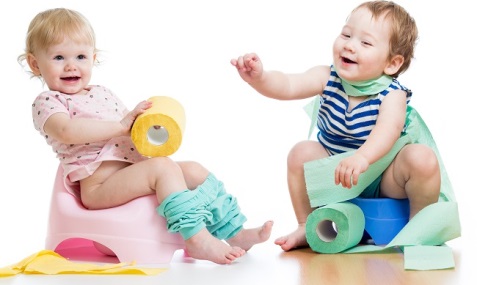 2018 г.Подготовила: учитель-дефектолог Алтапова С.И.ОГБУСО «Областной реабилитационный центр для детей и подростков с ограниченными возможностями»Областное государственное бюджетное учреждение социальной защиты«Областной реабилитационный центр для детей и подростков с ограниченными возможностями»Воспитание и обучение детей от 1 года до 2-х лет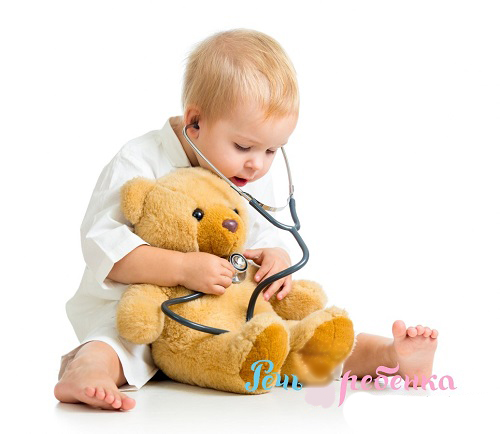 Дети сразу и непринужденно осваиваются со счастьем, ибо они сами по природе своей — радость и счастье. В.М. ГюгоАдрес: 664043, г. Иркутск, Маршала Конева, 86E-mail: orkirk@yandex.ruФакс: 305-183Контактные телефоны: 300-648, 301-888, 307-389Учитель-дефектолог Алтапова С.И.Зарядка
Мы играем на гармошке,
Громко хлопаем в ладошки.
Головой слегка качаем,
Руки кверху поднимаем.
Наши ручки: хлоп-хлоп.
Наши ножки: топ-топ.
Вниз ладошки опускаем,
Отдыхаем, отдыхаем.

Ходилка
Большие ноги шли по дороге:
Топ-топ-топ-топ (грубым голосом, медленно)
Маленькие ножки бежали по дорожке:
Топ-топ-топ-топ-топ (тоненьким голосом, быстро).Стихи с движениями.
Тики-так, тики-так (голова вправо-влево)
Так ходики стучат.
Туки-так, туки-так (хлопать в ладоши)
Так колёса стучат.
Токи-ток, токи-ток (стучать кулачком по столу)
Так стучит молоток.
Туки-ток, туки-ток (стучать ножками по полу)
Так стучит каблучок.Пальчиковая гимнастикаЗдравствуй, солнце золотое!
Здравствуй, небо голубое!
Здравствуй, вольный ветерок!
Здравствуй, маленький дубок!
Мы живём в родном краю,
Всех я вас – люблю!ПрыгалкаЕду-еду к бабе, к дедуНа лошадке в красной шапке.
По ровной дорожке
На одной ножке.
В старом лапоточке
По рытвинам, по кочкам
Всё прямо и прямо,
А потом вдруг...
В ямку! Бух!большого к маленькому), из 4—5 колпачков.Формировать умение подбирать крышки (круглые, квадратные) к коробочкам и шкатулкам соответствующих форм; собирать двухместные дидактические игрушки (матрешки, бочонки), составлять разрезные картинки из двух частей (пирамидка, яблоко и др.).Упражнять в соотнесении плоскостных фигур (круг, квадрат, треугольник, прямоугольник) с отверстиями дидактической коробки.Проводить дидактические игры на развитие слухового внимания («Кто - в домике живет?», «Кто нас позвал?» и т. д.).Развивать умение различать четыре цвета (красный, синий, желтый, зеленый); по предложению взрослого отбирать предметы определенного цвета.Использовать специальные дидактические пособия: помогать ребёнку соотносить цвет и форму грибочков и втулочек с цветовым полем, плоскостные и объемные предметы с фигурными отверстиями коробок и столиков. Предоставлять возможность самостоятельно играть с дидактическими игрушками, мелким и крупным строительным материалом. Игры занятия со строительным материалом (настольным, напольным). Продолжать знакомить малыша с некоторыми формами (кубик, кирпичик, призма, цилиндр), «опредмечивая» их (цилиндр — столбик, труба).Знакомить со способами конструирования — прикладыванием, накладыванием. Побуждать совместно со взрослым обыгрывать постройки, использовать для игр сюжетные игрушки.Формировать умение пользоваться знакомыми формами строительного материала и элементами пластмассовых конструкторов при сооружении собственных разнообразных построек.В летнее время на прогулке проводить игры с природными материалами. Сочетать игры с песком с играми со строительным материалом, игры с водой—с сюжетными играми. Развивать умение выкладывать камешками, ракушками, шишками изображенные взрослым на песке знакомые фигуры. Поощрять самостоятельное включение малышом  в сюжетные игры природного материала в качестве предметов-заместителей (листик — тарелка).Задачи:Продолжать укреплять здоровье ребёнка, закалять его, развивать основные виды движений. Создавать условия, способствующие развитию двигательной активности. Предупреждать утомление ребёнка.В режимных процессах формировать простейшие навыки самостоятельности, опрятности, аккуратности.Расширять ориентировку ребёнка  в ближайшем окружении, пополнять запас понимаемых слов и активный словарь, развивать потребность в речевом общении. Формировать умение понимать слова, обозначающие названия предметов, действия.Формировать умение понимать простые предложения, небольшие рассказы. Содействовать формированию умения выражать словами, а затем короткими предложениями свои потребности и желания, отвечать на вопросы взрослого.Использовать окружающую обстановку и общение с ребенком для развития его восприятия, мышления, внимания, памяти.Формировать умение действовать с игрушками, предметами ближайшего окружения в соответствии с их особенностями и назначением; подражать игровым действиям взрослого, отображать в игре по подражанию, образцу знакомые жизненные ситуации.Развивать познавательную и двигательную активность ребёнка во всех видах игр.Формировать навыки культуры поведения: здороваться, прощаться, благодарить. Отмечать примеры доброжелательного отношения ребенка к сверстникам. Побуждать к сочувствию и отзывчивости.Формировать умение бережно относиться к растениям и животным.Развивать эстетическое восприятие. Обращать внимание ребёнка  на запахи, звуки, цвет, размер предметов.Формировать умение рассматривать картинки, иллюстрации.Развивать интерес к музыке, поддерживать радостное состояние при прослушивании произведения. Расширять музыкальные впечатления, обогащать слуховой опыт ребенка. Устанавливать взаимосвязь музыки и движений. Побуждать к подражанию певческим интонациям взрослого, к простейшим ритмическим движениям под музыку.Поощрять самостоятельную деятельность ребёнка.. Предоставлять ему  возможность играть с разнообразными дидактическими материалами. Приучать доводить начатую игру до конца. Воспитание в играх-занятиях:В целях планомерного воздействия на развитие ребёнка проводить специальные игры-занятия. Приучать малыша  слушать взрослого, следить за тем, что он делает и показывает, подражать его словам и действиям, выполнять задания.С ребёнком  второго года жизни рекомендуется проводить по два занятия в день от  3 -5 до 5- 10минут.Развитие речи:от 1 года до 1 года 6 месяцевПонимание речи. Расширять запас понимаемых слов. Развивать умение по слову взрослого находить и показывать на картинках игрушки, предметы одежды, посуды.Развивать умение понимать слова, обозначающие части тела человека (руки, ноги, голова), части лица (рот, глаза, уши); бытовые и игровые действия (умываться, гулять);цвета предметов (красный, синий), контрастные размеры (большой, маленький), формы (кубик, кирпичик).Приучать малыша понимать простые по конструкции и содержанию фразы, которыми взрослый сопровождает показ игрушек, свои действия.Активная речь. Совершенствовать умение ребёнка подражать звукосочетаниям и словам. Пополнять активный словарь названиями известных действий (спи, иди, упал и т.п.).Развивать умение показывать и называть изображенные на картинке знакомые предметы в статическом положении (к 1 году 3 месяцам) и их же з действии (к 1 году 6 месяцам).Приучать малыша  отвечать на вопросы «Что это?», «Что делает?».Побуждать переходить от общения с помощью жестов и мимики к общению с помощью доступных речевых средств.Развивать умение произносить по подражанию предложения из двух слов.От 1 года 6 месяцев до 2 летПонимание речи. Расширять запас понимаемых слов, обозначающих части тела ребенка и его лица.Называть ребёнку  цвет предметов (красный, синий, желтый, зеленый), размер (большой, маленький), форму (кубик, кирпичик, крыша-призма), состояние (чистый, грязный), а также место нахождения предмета (здесь, там); временные (сейчас) и количественные (один и много) отношения (к концу года).Закреплять умение малыша с помощью взрослого подбирать знакомые предметы по цвету.Развивать умение понимать слова, обозначающие способы передвижения животных (летает, бегает и т.п.), способы питания (клюет, лакает и т.п.), голосовые реакции (мяукает, лает и т.п.); способы передвижения человека (идет, бежит и т.п.).Развивать умение понимать предложения с предлогами в, на.Развивать умение узнавать и показывать знакомые предметы независимо от их размера и цвета (мяч большой и маленький, красный и синий и т.п.); соотносить одно и то же действие с несколькими предметами (кормить можно куклу, мишку, слоника и т.п.).Активная речь. Поощрять замену звукоподражательных слов общеупотребительными (вместо ав ав — собака и т. п.).Предлагать образцы правильного произношения слов, побуждать детей к подражанию.Продолжать расширять и обогащать словарный запас:существительными, обозначающими названия игрушек, одежды, обуви, посуды, наименования транспортных средств;глаголами, обозначающими бытовые (есть, умываться и т.п.), игровые (катать, строить и т. п.) действия, действия, противоположные по значению (открывать—закрывать, снимать—надевать и т.п.);прилагательными, обозначающими цвет, величину предметов;наречиями (высоко, низко, тихо).Формировать умение ребёнка составлять фразы из 2-3 слов, правильно употреблять грамматические формы; согласовывать существительные и местоимения с глаголами; употреблять глаголы в настоящем, прошедшем и будущем времени; использовать предлоги (в, на, за, к, с). Предлагать образцы употребления вопросительных слов (кто, что, куда, где).Способствовать формированию интонационной выразительности речи.Способствовать развитию потребности малыша в общении посредством речи. Подсказывать ему  поводы для обращения к взрослым и сверстникам (попроси; поблагодари; предложи; посмотри, кто пришел, и скажи нам и т.д.).Чтение художественной литературы:Приучать слушать и понимать короткие, доступные по содержанию народные песенки, потешки, сказки, а также авторские произведения (проза, стихи).Сопровождать чтение (рассказывание) показом картинок, игрушек.Приучать малыша  слушать хорошо знакомые произведения без наглядного сопровождения.Предоставлять возможность повторять вслед за взрослым некоторые слова стихотворного текста и выполнять несложные действия, о которых говорится в поэтическом произведении. Обращать внимание на интонационную выразительность речи ребёнка..Примерный перечень для чтения и рассказывания детямРусские народные песенки, потешки. «Ладушки, ладушки!..», «Петушок, петушок...», «Большие ноги...», «Водичка, водичка...», «Баю-бай, баю-бай...», «Киска, киска, киска, брысь!..», «Как у нашего кота...», «Пошел, кот под мосток..,».Русские народные сказки. «Курочка Ряба», «Репка» (обр. К. Ушинского); «Как коза избушку построила» (обр. М. Булатова).Поэзия. 3. Александрова. «Прятки»; А. Барто. «Бычок», «Мячик», "Слон» (из цикла «Игрушки»); В. Берестов. «Курица с цыплятами»; В. Жуковский. «Птичка»; Г. Лагздынь. «Зайка, зайка, попляши!»; С. Маршак. «Слон», «Тигренок», «Совята» (из цикла «Детки в клетке»); И. Токмакова. -Баиньки».Проза. Т. Александрова. «Хрюшка и Чушка» (в сокр.); Л. Пантелеев. *Как поросенок говорить научился»; В. Сутеев. «Цыпленок и утенок»; Е. Чарушин. «Курочка» (из цикла «Большие и маленькие»); К. Чуковский. –«Цыпленок».Игры-занятия с дидактическим материалом: От 1 года до 1 года 6 месяцевПродолжать обогащать сенсорный опыт ребёнка. . Обучать действиям с предметами: нанизывать на стержень пирамидки 2—3 кольца одинакового размера, собирать с помощью взрослого в определенной последовательности пирамидку на конусной основе, состоящую из 2—3 колпачков разных размеров; собирать пирамидку из четырех колец двух контрастных размеров; открывать и закрывать одноместную матрешку, вкладывать меньшие предметы в большие и вынимать их.Совершенствовать разнообразные действия с предметами (открывать — закрывать, нанизывать — снимать, прокатывать, втыкать, шнуровать, накладывать), ориентируясь на их величину (большой, маленький), цвет (красный, синий). Учить действовать с различными дидактическими игрушками (шаробросы, дидактические коробки, грибки и втулочки со столиками к ним и т.д.).Игры занятия со строительным материалом (настольным, наполь ным). Знакомить малыша  с некоторыми формами (кубик, кирпичик, призма), «опредмечивая» их (призма — крыша).От 1 года 6 месяцев до 2 летПродолжать обогащать сенсорный опыт ребёнка. Развивать умение различать предметы по величине: с помощью взрослого собирать пирамидку из  4—5 колец (от 